INSTRUCCIONES El Organismo de Evaluación de la Conformidad (OEC) puede hacer uso de sus propios formatos para la aplicación de metodologías de análisis de causa raíz, este documento constituye un informe para el Servicio de Acreditación Ecuatoriano (SAE) con el objeto de demostrar la gestión de los No Conformidades detectados durante la evaluación o testificación.En caso de que el hallazgo tenga más de una evidencia, se solicita al OEC numerar las evidencias para que pueda realizar el análisis y generar los planes de acción de acuerdo a cada evidencia encontrada.Repetir las tablas del numeral 3, tantas veces como sea necesario según el número de No Conformidades que se gestionan.Este informe debe ser enviado en formato digital WORD y PDF, los respaldos de las evidencias deben estar organizados e identificadas por cada hallazgo.El OEC debe entregar este informe con las evidencias de cierre de todas las No Conformidades registrados en el informe de evaluación o testificación, dentro del plazo establecido en el mismo.  DATOS GENERALES DEL ORGANISMODATOS GENERALES DEL INFORME DE EVALUACIÓN GESTIÓN DE HALLAZGOS (NO CONFORMIDADES / COMENTARIOS)(Colocar los hallazgos del Informe de Evaluación in Situ o del Informe de Testificación, eliminar el que no aplique)Evidencia 1 de la acción inmediata 1 implementada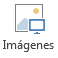 Evidencia n de la acción inmediata 1 implementadaEvidencia 1 de la acción inmediata 2 implementadaEvidencia n de la acción inmediata 2 implementadaEvidencia 1 de acción correctiva 1 (Colocar la información que evidencie la aplicación y eficacia de las acciones correctivas, colocar print de pantallas)Evidencia n de acción correctiva 1 (Colocar la información que evidencie la aplicación y eficacia de las acciones correctivas, colocar print de pantallas)Evidencia 1 de acción correctiva 2 (Colocar la información que evidencie la aplicación y eficacia de las acciones correctivas, colocar print de pantallas)Evidencia n de acción correctiva 2 (Colocar la información que evidencie la aplicación y eficacia de las acciones correctivas, colocar print de pantallas)Nota: Copiar las tablas las veces que sean necesarias de la sección de GESTIÓN DE LAS NO CONFORMIDADES / COMENTARIOSNota: Se debe borrar el icono de imágenes para pegar las evidenciasNota: Se debe guardar el archivo en Documento de Word  Evidencia 1 de la acción inmediata 1 de evidencia adicional implementadaEvidencia n de la acción inmediata 1 de evidencia adicional implementadaEvidencia 1 de la acción inmediata 2 de evidencia adicional implementadaEvidencia n de la acción inmediata 2 de evidencia adicional implementadaEvidencia 1 de acción correctiva 1, de evidencia adicional Nº (Colocar la información que evidencie la aplicación y eficacia de las acciones correctivas, colocar print de pantallas)Evidencia n de acción correctiva 1, de evidencia adicional Nº (Colocar la información que evidencie la aplicación y eficacia de las acciones correctivas, colocar print de pantallas)Evidencia 1 de acción correctiva 2, de evidencia adicional Nº (Colocar la información que evidencie la aplicación y eficacia de las acciones correctivas, colocar print de pantallas)Evidencia n de acción correctiva 2, de evidencia adicional Nº (Colocar la información que evidencie la aplicación y eficacia de las acciones correctivas, colocar print de pantallas)Nota: Copiar la tabla de envío de evidencia adicional cada vez que se solicite.Nota: Se recomienda borrar la tabla si no corresponde a evidencias adicionales.Nota: Se debe borrar el icono de imágenes para pegar las evidencias en formato Nota: Se debe guardar el archivo en Documento de Word Nombre de la Organización:Razón Social: Nombre del delegado a efectos de la acreditación: Cargo del delegado: Código del informe de evaluación o testificación: Fecha del informe de evaluación/testificación:Fecha de entrega del informe para el cierre de No Conformidades del OEC: Categoría No.RequisitoAceptado por el OEC*Reiterada tras última evaluaciónAceptado por el OEC*Reiterada tras última evaluaciónHallazgo (no conformidad/comentario):Hallazgo (no conformidad/comentario):Hallazgo (no conformidad/comentario): Sí No SíNC*:_____ Sí No SíNC*:_____Evidencias:Evidencias:Evidencias: Sí No SíNC*:_____Inicial / Ampliación:Inicial / Ampliación:Inicial / Ampliación: Sí No SíNC*:_____Vigilancia / Renovación:Vigilancia / Renovación:Vigilancia / Renovación: Sí No SíNC*:_____Extraordinaria:Extraordinaria:Extraordinaria: Sí No SíNC*:_____Seguimiento:Seguimiento:Seguimiento: Sí No SíNC*:_____PRIMER ENVÍO Fecha de envío por el OECAnálisis de causasAnálisis de causasAcción inmediata 1:Fecha de implementación:Acción inmediata 2:Fecha de implementación:Acción correctiva 1 (que evite reincidencia a futuro):Fecha de implementación:Acción correctiva 2 (que evite reincidencia a futuro):Fecha de implementación:ENVÍO EVIDENCIA ADICIONAL Nº:Fecha de envío por el OECAnálisis de causasAnálisis de causasAcción inmediata 1 de evidencia adicional:Fecha de implementación:Acción inmediata 2 de evidencia adicional:Fecha de implementación:Acción correctiva 1 de evidencia adicional (que evite reincidencia a futuro):Fecha de implementación:Acción correctiva 2 de evidencia adicional (que evite reincidencia a futuro) :Fecha de implementación: